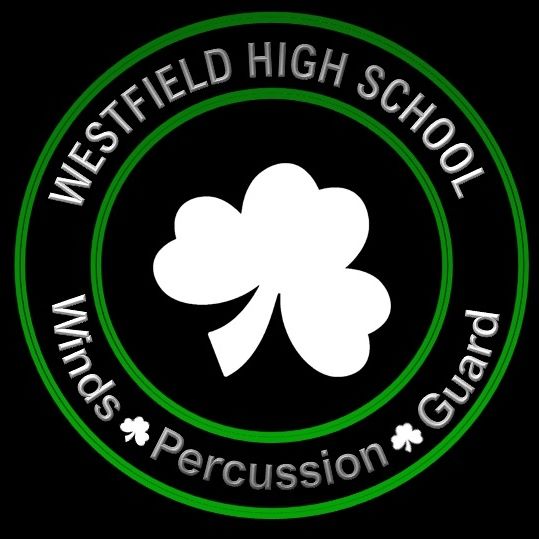 Attendees Greg Andelin, PresidentJoy Rust, VP of Fundraising & EngagementMaura Clark, SecretaryAngie Davis, VP of FinanceKelly Alford, Social Media CoordinatorRae Andelin, VP of EventsEmily Kidwell, VP of OperationsLisa GibsonStacy HallTracy HughesEmily JefferiesAngela KuJulie LakomekBecky MorganAmie PrattAndrew Muth, Director of BandsPeter Lintzenich, Director of OperationsDave Shinault, Preforming Arts IAAgendaWelcomeMay Meeting MinutesTreasurer’s ReportDirector’s ReportCommittee ReportsFundraising & SponsorshipEventsOperationsSocial MediaCommittee and Coordinator NeedsOld BusinessNew BusinessApproval for Trailer - $22,000Approval for Sound Equipment -$1,500Approval for Uniform Supplies (Hangers, Garmet Bags and Racks) - $5,800Approval for Marimba Field Frame - $1,600Approval for portable hard drive - $100Approval for Liquor Liability Insurance - $260Parent Meeting – July 14thClosingNext Meeting: Monday, July 11, 2022 – 6:30pm